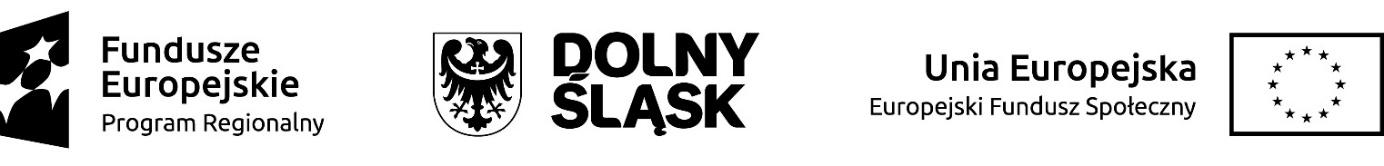 ...............................................................                                                               pieczęć zamawiającegoZAPYTANIE OFERTOWEZgodnie z Regulaminem udzielania zamówień publicznych w Urzędzie Miejskim w Siechnicach 
w zakresie zamówień o wartości nie przekraczającej kwoty 130 000 złotych  Zamawiający Gmina Siechnice, ul. Jana Pawła II 12, 55-011 Siechnice zaprasza do udziału w postępowaniu na: usługę polegającą na organizacji wycieczek edukacyjnych dla uczniów i opiekunów Szkoły Podstawowej nr 2 w Siechnicach w podziale na części:1)	część 1: dwie jednodniowe wycieczki do Ząbkowic Śląskich i Złotego Stoku,2)	część 2: trzy dwudniowe wycieczki do Kotliny Kłodzkiej.Usługa ta będzie realizowana w ramach projektu nr RPDS.10.02.01-02-0099/21 pn. „Równi 
w przyszłość – zmniejszenie negatywnych skutków wywołanych epidemią COVID-19 poprzez zapewnienie równego dostępu do wysokiej jakości edukacji uczniów z terenu Gminy Siechnice 
w Szkole Podstawowej w Żernikach Wrocławskich i Szkole Podstawowej nr 2 w Siechnicach”.Przedmiot zamówienia: Część 1: Przedmiotem zamówienia jest usługa polegająca na organizacji dwóch jednodniowych wycieczek edukacyjnych dla uczniów Szkoły Podstawowej nr 2 w Siechnicach. Każda wycieczka obejmująca dwie miejscowości: Ząbkowice Śląskie i Złoty Stok. Wycieczka edukacyjna realizowana jest 
w ramach projektu pn. „Równi w przyszłość – zmniejszenie negatywnych skutków wywołanych epidemią COVID-19 poprzez zapewnienie równego dostępu do wysokiej jakości edukacji uczniów z terenu Gminy Siechnice w Szkole Podstawowej w Żernikach Wrocławskich i Szkole Podstawowej nr 2  w Siechnicach”. Projekt jest współfinansowany ze środków Europejskiego Funduszu Społecznego w ramach Regionalnego Programu Operacyjnego Województwa Dolnośląskiego 2014-2020, Oś priorytetowa Edukacja, Działanie 10.2 Zapewnienie równego dostępu do wysokiej jakości edukacji podstawowej, gimnazjalnej i ponadgimnazjalnej, Podziałanie 10.2.1 Zapewnienie równego dostępu do wysokiej jakości edukacji podstawowej, gimnazjalnej i ponadgimnazjalnej - konkursy horyzontalne.1)Tematyka wycieczek edukacyjnych: zwiedzanie następujących obiektów:-	Krzywej Wieży,-	Laboratorium Frakensteina,- 	Izby Pamiątek,w Ząbkowicach Śląskich oraz-	Pobyt w Średniowiecznej osadzie Górniczej – oprowadzanie z przewodnikiem,-	Trasy Turystycznej w Kopalni Złota z przewodnikiem,-     Sztolnia Ochrowaw Złotym Stoku.2) Liczba uczestników łącznie: 108 uczniów oraz 6 nauczycieli 3)Termin wycieczki edukacyjnej wraz z liczbą uczestników: -	30 maja 2023 r. – 54 uczniów i 3 nauczycieli,-	7 czerwca 2023 r. – 54 uczniów i 3 nauczycieli.4)W ramach realizacji usługi Wykonawca zapewnia:a) transport - dowóz zorganizowanej grupy z miejscowości Siechnice (miejsce: ul. Księżnej Anny z Przemyślidów 6, Siechnice) do Ząbkowic Śląskich i Złotego Stoku, a następnie ich odwiezieniu do Siechnic (oferent musi zagwarantować kierowcę z prawem jazdy właściwej kategorii i możliwości techniczne do przewozu osób (w tym uczniów do lat 18), zapewnić bezpieczne i higieniczne (klimatyzacja, ogrzewanie) warunki przejazdu pojazdem sprawnym technicznie i dopuszczonym do ruchu kołowego, transport powinien być zorganizowany zgodnie 
z przepisami ustawy z dnia 20 czerwca 1997 r. - Prawo o ruchu drogowym (Dz. U. 2022. poz. 988); b) usługę przewozową w trakcie trwania wycieczki edukacyjnej – Wykonawca powinien zapewnić do stałej dyspozycji wymaganą przepisami liczbę kierowców dla realizacji planu wycieczki wraz ze wszystkimi opłatami drogowymi oraz parkingowymi (transport na miejscu 
w trakcie wycieczki do obiektów wskazanych w pkt. 4 d); c) opiekę przewodnika w trakcie całej wycieczki;d) pokrycie opłat wszystkich ujętych w programie biletów wstępu/wejść do zwiedzanych obiektów:-	Krzywej Wieży,-	Laboratorium Frakensteina,- 	Izby Pamiątek,-	Pobyt w Średniowiecznej osadzie Górniczej – oprowadzanie z przewodnikiem,-	Trasy Turystycznej w Kopalni Złota z przewodnikiem,-     Sztolnia Ochrowa.e) wyżywienie – obiad dla wszystkich uczestników wycieczki,f) harmonogram wycieczki:•	Transport na trasie Siechnice – Ząbkowice Śląskie: Opłaty parkingowe.•	Zwiedzanie Krzywej Wieży, Laboratorium Frankensteina, Izby Pamiątek•	Przejazd do Złotego Stoku•	Pobyt w Średniowiecznej Osadzie Górniczej. Oprowadzanie z przewodnikiem •	Zwiedzanie Trasy Turystycznej w Kopalni Złota z przewodnikiem, Sztolni Ochrowa•	Obiad (składający się dwóch dań (zupa i drugie danie) i kompotu)•	Przyjazd do Siechnic.Szczegółowy harmonogram zostanie ustalony z wyłonionym Wykonawcą.Część 2:Przedmiotem zamówienia jest usługa polegająca na organizacji trzech dwudniowych wycieczek edukacyjnych dla uczniów Szkoły Podstawowej nr 2 w Siechnicach do Kotliny Kłodzkiej. Wycieczka edukacyjna realizowana jest w ramach projektu pn. „Równi w przyszłość – zmniejszenie negatywnych skutków wywołanych epidemią COVID-19 poprzez zapewnienie równego dostępu do wysokiej jakości edukacji uczniów z terenu Gminy Siechnice w Szkole Podstawowej w Żernikach Wrocławskich i Szkole Podstawowej nr 2  w Siechnicach”. Projekt jest współfinansowany ze środków Europejskiego Funduszu Społecznego w ramach Regionalnego Programu Operacyjnego Województwa Dolnośląskiego 2014-2020, Oś priorytetowa Edukacja, Działanie 10.2 Zapewnienie równego dostępu do wysokiej jakości edukacji podstawowej, gimnazjalnej i ponadgimnazjalnej, Podziałanie 10.2.1 Zapewnienie równego dostępu do wysokiej jakości edukacji podstawowej, gimnazjalnej i ponadgimnazjalnej - konkursy horyzontalne.1)Tematyka wycieczki edukacyjnej: zwiedzanie następujących obiektów:- Twierdzy Kłodzko z przewodnikiem- Przejazd kolejką turystyczną na przystań w Ławicy- Spływ pontonami do Barda,- Pobyt w średniowiecznej osadzie górniczej w Złotym Stoku z przewodnikiem,- Trasy turystycznej w Kopalni Złota z przewodnikiem:- Ząbkowice Śląskie - zwiedzanie z przewodnikiem: rynku, Krzywej wieży - wejście na platformę widokową, Laboratorium Frankensteina.2) Liczba uczestników: 147 uczniów oraz 9 nauczycieli.3)Termin wycieczki edukacyjnej w raz z liczbą uczestników: -	4-5 maja 2023 r. – 51 uczniów i 3 nauczycieli,-	17-18 maja 2023 r. – 47 uczniów i 3 nauczycieli,-	29-30 maja 2023 r. – 49 uczniów i 3 nauczycieli.4)W ramach realizacji usługi Wykonawca zapewnia:a) transport - dowóz zorganizowanej grupy z miejscowości Siechnice (miejsce: ul. Księżnej Anny z Przemyślidów 6 Siechnice) do Kłodzka, przejazd do Barda, Złotego Stoku i Ząbkowic Śląskich, a następnie odwiezieniu ich do Siechnic (oferent musi zagwarantować kierowcę 
z prawem jazdy właściwej kategorii i możliwości techniczne do przewozu osób (w tym uczniów do lat 18), zapewnić bezpieczne i higieniczne (klimatyzacja, ogrzewanie) warunki przejazdu pojazdem sprawnym technicznie i dopuszczonym do ruchu kołowego, transport powinien być zorganizowany zgodnie z przepisami ustawy z dnia 20 czerwca 1997 r. - Prawo o ruchu drogowym (Dz. U. z 2022. poz. 988); b) usługę przewozową w trakcie trwania wycieczki edukacyjnej – Wykonawca powinien zapewnić do stałej dyspozycji wymaganą przepisami liczbę kierowców dla realizacji planu wycieczki wraz ze wszystkimi opłatami drogowymi oraz parkingowymi (transport na miejscu 
w trakcie wycieczki do obiektów wskazanych w pkt. 4 d); c) opiekę przewodnika w trakcie całej wycieczki;d) pokrycie opłat wszystkich ujętych w programie biletów wstępu/wejść do zwiedzanych obiektów:1)Tematyka wycieczki edukacyjnej: zwiedzanie następujących obiektów:- Twierdzy Kłodzko z przewodnikiem- Przejazd kolejką turystyczną na przystań w Ławicy- Spływ pontonami do Barda,- Pobyt w średniowiecznej osadzie górniczej w Złotym Stoku z przewodnikiem,- Trasy turystycznej w Kopalni złota z przewodnikiem:- Ząbkowice Śląskie - zwiedzanie z przewodnikiem: rynku, Krzywej wieży - wejście na platformę widokową, Laboratorium Frankensteina.e) wyżywienie – obiadokolacja, śniadanie, obiad dla wszystkich uczestników wycieczki,f) nocleg w Lądku Zdroju lub okolicach. Zakwaterowanie w pokojach 2,3,4 osobowych z pełnym węzłem sanitarnym. g) harmonogram wycieczki:I dzień •	Przejazd do Kłodzka. Zwiedzanie twierdzy z przewodnikiem•	Przyjazd do Ławicy k/Kłodzka•	Przejazd kolejką turystyczną na przystań•	Spływ pontonami do Barda •	Przejazd na nocleg do Lądka Zdroju lub okolic. Zakwaterowanie w pokojach 2,3,4 os •	Obiadokolacja (składająca się dwóch dań (zupa i drugie danie) i kompotu), nocleg II dzień •	Śniadanie (w formie stołu szwedzkiego)•	Po śniadaniu przejazd do Złotego Stoku•	Pobyt w średniowiecznej osadzie górniczej z przewodnikiem.  •	Zwiedzanie trasy turystycznej w kopalni złota z przewodnikiem•	Obiad (składający się dwóch dań (zupa i drugie danie) i kompotu)•	Przejazd do Ząbkowic Śląskich. Zwiedzanie z przewodnikiem: rynku, Krzywa wieża- wejście na platformę widokową, laboratorium Frankensteina.•	Powrót do Siechnic.Szczegółowy harmonogram zostanie ustalony z wyłonionym Wykonawcą. 2. Termin realizacji zamówienia: 30.05.2023 r. i 07.06.2023 r. (wycieczka jednodniowa); 
4-5.05.2023 r., 17-18.05.2023 r. i 29-30.05.2023 r. (wycieczka dwudniowa).Kryterium oceny ofert:Cena: 100%.Inne kryteria: Termin realizacji: nie dotyczy.Długość gwarancji: nie dotyczy.Inne: wiedza i doświadczenieDo składania ofert zapraszamy Wykonawców, którzy dysponują kwalifikacjami i spełniają wymagania:1. Posiadający uprawnienia do prowadzenia działalności zgodnie z ustawą o usługach turystycznych tj. wpis do właściwej Ewidencji Organizatorów Turystyki i Pośredników Turystycznych.2. Posiadający polisę ubezpieczeniową.Lista niezbędnych dokumentów wymaganych od wnioskodawcy, składanych wraz z ofertą1. Formularz ofertowy (Załącznik nr 1 do Zapytania ofertowego).2. Oświadczenie o braku powiązań (Załącznik nr 2 do Zapytania ofertowego).3. Oświadczenie o spełnianiu warunków udziału w postępowaniu (Załącznik nr 3 do Zapytania ofertowego).4. Wpis do właściwej Ewidencji Organizatorów Turystyki i Pośredników Turystycznych. 5.    Pozostałe warunki zapytania ofertowego:1)Zamawiający dopuszcza możliwość składania ofert na każdą z przedstawionych części.Zadanie powinno być realizowane zgodnie z terminami i zakresem wskazanym 
w zapytaniu.2)Wykonawca zapewni:dowóz do miejsc docelowych oraz usługę przewozową w trakcie trwania każdej wycieczki edukacyjnej, środek transportu – zaleca się autokar do przewozu co najmniej 50 osób, dowóz zorganizowanej grupy spod budynku szkoły wskazanej przez Zamawiającego na miejsce wskazane w zapytaniu i ich odwiezieniu (oferent musi zagwarantować kierowcę z prawem jazdy właściwej kategorii i możliwości techniczne do przewozu osób, zapewnić bezpieczne i higieniczne (klimatyzacja, ogrzewanie) warunki pojazdem sprawnym technicznie i dopuszczonym do ruchu kołowego;pokrycie wszystkich wymaganych opłat drogowych i parkingowych;zapewnienia opieki przewodnika w przypadku każdej z wycieczek edukacyjnych, przewodników w trakcie zwiedzania obiektów i miejsc, zgodnie z programem wycieczek;wyżywienie i nocleg zgodnie treścią zapytania ofertowego,pokrycie opłat wszystkich ujętych w programie biletów wstępu/wejść do zwiedzanych obiektów oraz organizację całodziennych zajęć w obiektach.3) Wykonawca zobowiązany będzie do zapewnienia dostępności architektonicznej, cyfrowej oraz informacyjno-komunikacyjnej osobom ze szczególnymi potrzebami z uwzględnieniem minimalnych wymagań, o których mowa w art. 6 ustawy z dnia 19 lipca 2019 r. o zapewnianiu dostępności osobom ze szczególnymi potrzebami. Zapewnienie dostępności osobom ze szczególnymi potrzebami następuje, o ile jest to możliwe, z uwzględnieniem uniwersalnego projektowania oraz jest adekwatne do zakresu zadania.4)Zakres wykluczenia podmiotowego:Z postępowania o udzielenie Zamówienia wykluczeni są potencjalni Wykonawcy, którzy są osobami lub podmiotami powiązanymi z Zamawiającym osobowo lub kapitałowo. Przez powiązania kapitałowe lub osobowe rozumie się wzajemne powiązania między Zamawiającym lub osobami upoważnionymi do zaciągania zobowiązań w imieniu Zamawiającego lub osobami wykonującymi w imieniu Zamawiającego czynności związanych z przygotowaniem i przeprowadzeniem wyboru wykonawcy a wykonawcą, polegające w szczególności na:a) uczestnictwie w spółce jako wspólnik spółki cywilnej lub spółki osobowej,b) posiadaniu co najmniej 10% udziałów lub akcji,c) pełnieniu funkcji członka organu nadzorczego lub zarządzającego, prokurenta, pełnomocnika,d) pozostawaniu w związku małżeńskim, w stosunku pokrewieństwa lub powinowactwa w linii prostej, pokrewieństwa lub powinowactwa w linii bocznej do drugiego stopnia lub w stosunku przysposobienia, opieki lub kurateli.Warunek będzie weryfikowany na podstawie oświadczenia stanowiącego Załącznik nr 2 do Zapytania Ofertowego. O udzielenie zamówienia mogą ubiegać się Wykonawcy, którzy nie podlegają wykluczeniu na podstawie art. 7 ust. 1 ustawy z dnia 13 kwietnia 2022 r. o szczególnych rozwiązaniach w zakresie przeciwdziałania wspieraniu agresji na Ukrainę oraz służących ochronie bezpieczeństwa narodowego (Dz. U. 2023 poz. 129, 185).Sposób przygotowania oferty. Ofertę należy sporządzić na załączonym druku „OFERTA” (załącznik nr 1), w języku polskim, w formie pisemnej. Oferta winna być podpisana przez osobę upoważnioną.Ofertę należy dostarczyć (zaznaczyć właściwe):X drogą elektroniczną na adres mailowy Zamawiającego: mciecierska@umsiechnice.pl.	osobiście do siedziby Zamawiającego	pocztą na adres ul. Jana Pawła II 12, 55-011 SiechniceOfertę złożyć należy do dnia 30.03.2023 r. godz. -.Osoba upoważniona do kontaktu z wykonawcami:  Małgorzata Ciecierska, 
tel. (71) 786 09 49, email: mciecierska@umsiechnice.pl, Zamawiający dopuszcza  przeprowadzenie negocjacji z wykonawcami.Zamawiający zastrzega unieważnienie postępowania w każdym wypadku bez podania przyczyn.Załączniki:1. Formularz ofertowy (Załącznik nr 1 do Zapytania ofertowego).2. Oświadczenie o braku powiązań (Załącznik nr 2 do Zapytania ofertowego).3. Oświadczenie o spełnianiu warunków udziału w postępowaniu (Załącznik nr 3 do Zapytania ofertowego).4. Projekt umowy.                                                                    ....................................................................(data, podpis osoby prowadzącej sprawę)